Directories Submission:	S.noURLDcfieldtrips Screenshot01http://www.botid.org/addurl/Submission_Options/default.aspx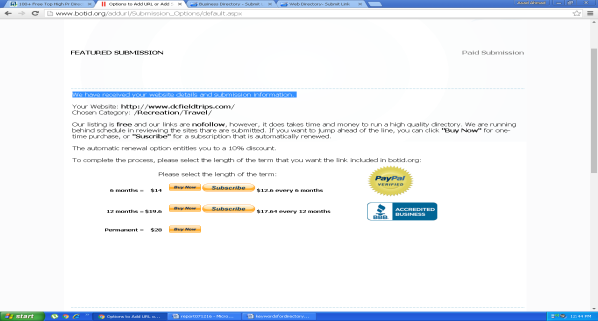 02http://www.addbusiness.net/submit.php?c=483&LINK_TYPE=1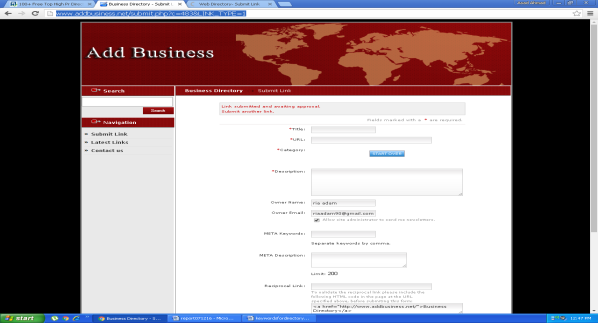 03http://www.bedwan.com/submit.php?c=733&LINK_TYPE=1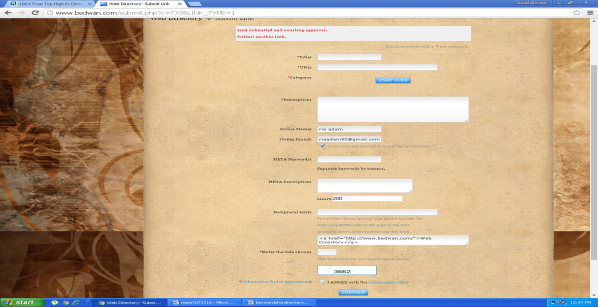 04http://www.directoryseo.biz/submit.php?c=1&LINK_TYPE=1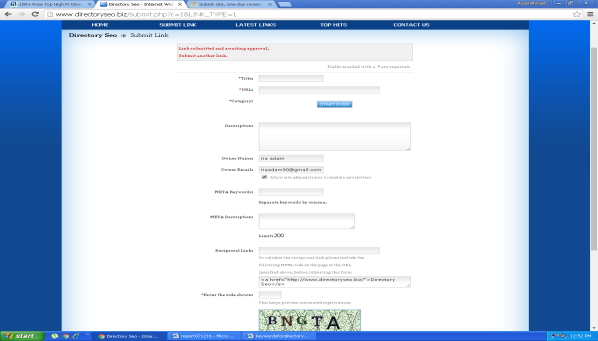 05http://thalesdirectory.com/submit/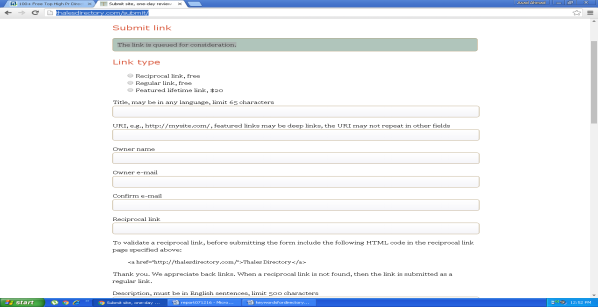 06http://www.generalshoppingdirectory.com/submit.php?c=318&LINK_TYPE=9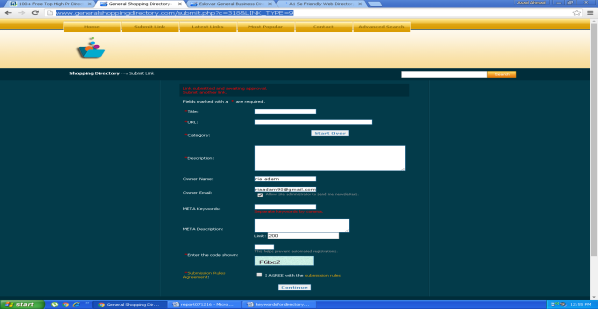 07http://www.eslovar.com/submit.php?c=1&LINK_TYPE=1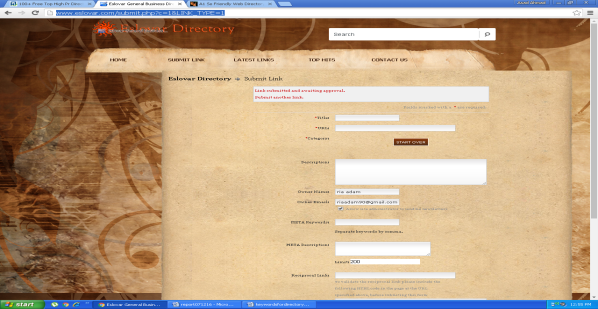 08http://www.h-log.com/submit.php?c=113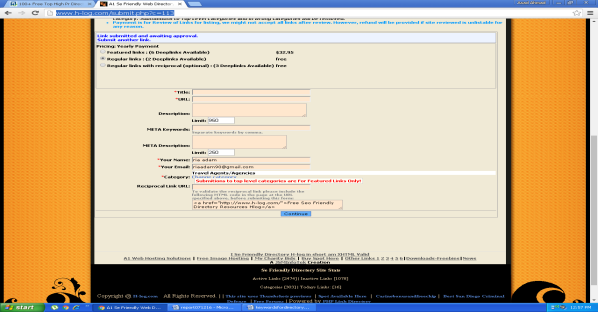 09http://www.itzalist.com/cgi-bin/thanks-for-submitting.cgi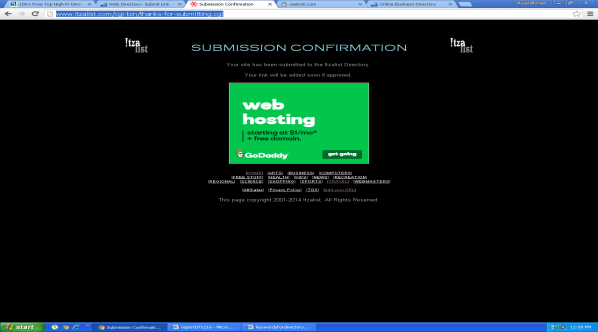 10http://www.jewana.com/submit.php?c=519&LINK_TYPE=1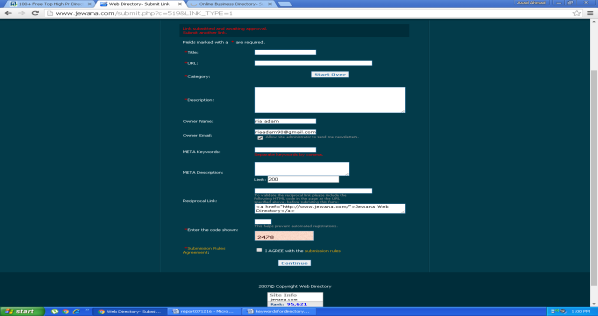 11http://www.bari.biz/submit.php?c=21&LINK_TYPE=1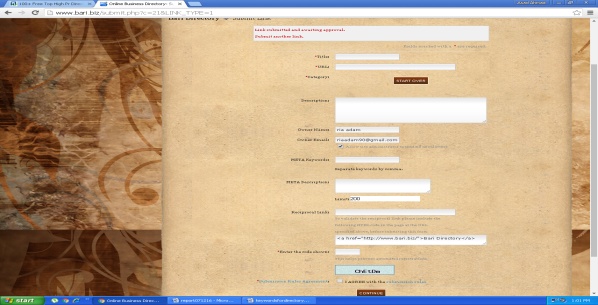 12http://www.intelseek.com/add_URL.asp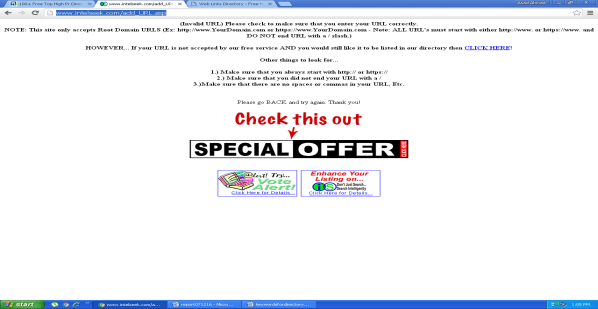 13http://wldirectory.com/submit.php?c=667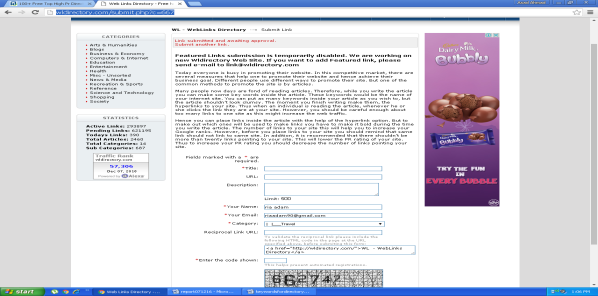 14http://www.alistdirectory.com/submit.php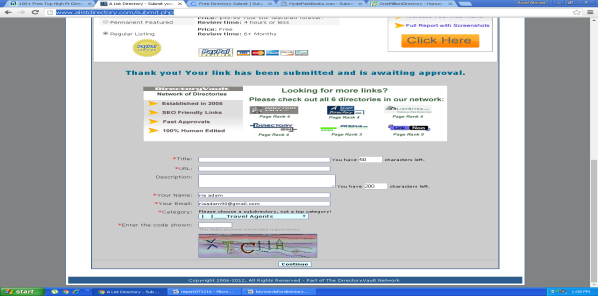 15http://www.hydeparkbooks.com/submit.php?c=311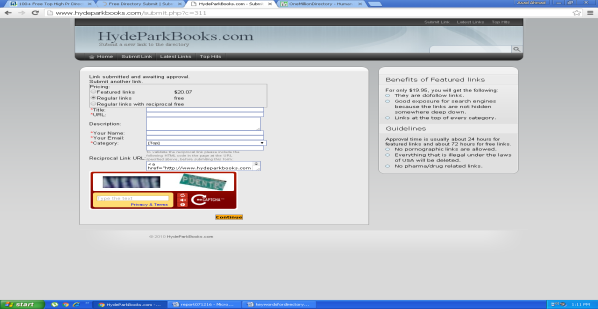 16http://www.freedirectorysubmit.com/submit.php?c=511&LINK_TYPE=2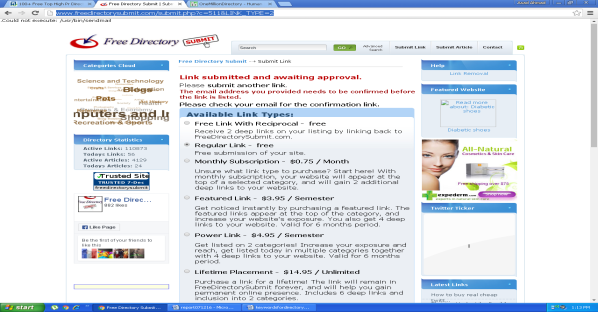 17http://www.onemilliondirectory.com/submit.php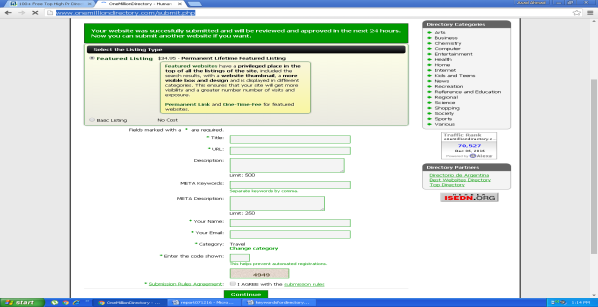 18http://www.allstatesusadirectory.com/submit.php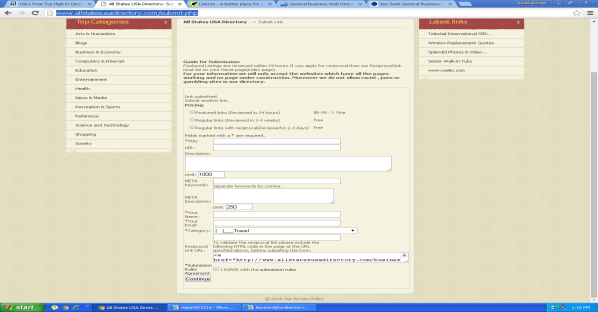 19http://www.generalbusinesswebdirectory.com/submit.php?c=24&LINK_TYPE=2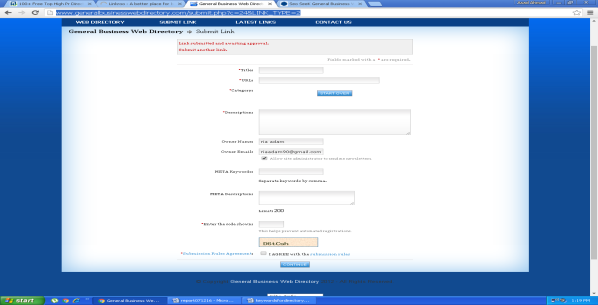 20http://www.linkroo.com/submit.php?c=21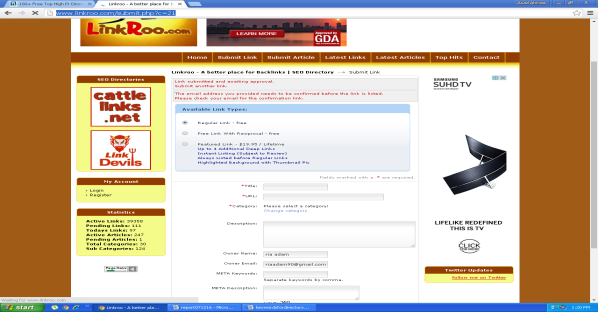 